SCHEDA RIFIUTI CONFERITI AL CENTRO DI RACCOLTA DI MORBEGNO	Spazio ProtocolloIl/la sottoscritto                                                        in qualità di                                                                   perfettamente a conoscenza di quanto contenuto e prescritto nel Regolamento per la gestione del centro comunale di raccolta differenziata rifiuti sito in via lungo Adda, approvato con Delibera C.C. n. 68 del 26.11.2013,chiede la possibilità di conferire, presso il centro di conferimento comunale, sito in Via Lungo Adda, i seguenti materiali:Descrizione tipologia rifiuto	[barrare la/e casella/e corrette]Toner per stampa esauriti diversi da quelli di cui alla voce 08 03 17* (provenienti da utenze domestiche) - CER 08 03 18;Batterie ed accumulatori di cui alle voci 160601* 160602* 160603* (provenienti da utenze domestiche) - CER 200133*;Vernici, inchiostri, adesivi e resine - CER 200127*;Tubi fluorescenti ed altri rifiuti contenenti mercurio cd. Neon - CER 200121*;Oli e grassi commestibili - CER 200125;Frazione verde (sfalci e potature) – CER 200201;Miscugli o scorie di cemento, mattoni, mattonelle, ceramiche, diverse da quelle di cui alla voce 17 01 06* (provenienti solo da piccoli interventi di rimozione eseguiti direttamente dal conduttore della civile abitazione) - CER 170107.Rifiuti di cui alla precedente lettera a) provenienti solo da utenze domestiche;Carta e cartone - CER 200101;Rifiuti metallici – CER 200140;Rifiuti ingombranti di impiego esclusivamente domestico – CER 200307;Frigoriferi e altri beni durevoli contenenti CFC – CER 200123*;Rifiuti da apparecchiature elettriche ed elettroniche – CER 200136;TV e video – CER 200135*;Pneumatici fuori uso (provenienti solo da utenze domestiche) - CER 160103;Rifiuti legnosi – CER 200138;Imballaggi in plastica – CER 150102;Imballaggi in legno – CER 150103;Altro  in nome e per conto dell’utenza domestica:Cognome e Nome/Azienda*:                                                           			 Codice Fiscale/P. Iva*:				                                                Targa del mezzo che conferisce*: 			Nel quantitativo massimo conferito al centro di raccolta: 	 1	Unita di Misura:	mc.Il richiedente - nel sottoscrivere la richiesta - si assume ogni responsabilità civile e penale relativa alla tipologia del rifiuto trasportato, fino al conferimento presso il centro di raccolta del rifiuto stesso.Qualora, all’atto dell’accertamento del quantitativo del rifiuto e della tipologia presso il centro di raccolta, venisse rilevata qualsiasi difformità rispetto a quanto dichiarato, non sarà consentito il conferimento e la difformità sarà segnalata alle Autorità competenti.Il seguente documento potrà essere trasmesso al seguente indirizzo di posta:…………………………………………………………………………………………………………………………………………………* Da compilarsi solo per i rifiuti di provenienza non domestica e che rientrano tra le tipologie assimilate ai rifiuti urbani sulla base dei regolamenti comunali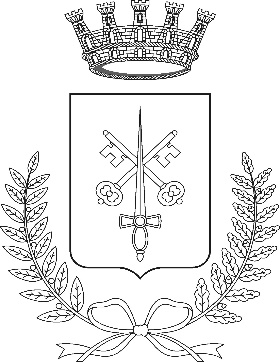 CITTÀ DI MORBEGNO(prov. di Sondrio)CITTÀ DI MORBEGNO(prov. di Sondrio)Via S. Pietro, 22 - 23017 MORBEGNO (SO)www.morbegno.gov.itPEC  protocollo.morbegno@cert.provincia.so.itArea Lavori PubbliciManutenzione Autorizzazioni e Ambiente         IL RICHIEDENTE……………………………………….VISTO E AUTORIZZATO DALL’UFFICIO COMUNALE DI MORBEGNO (Il Responsabile)…………………………………………………………….MORBEGNO, FIRMA ADDETTO CENTRO DI RACCOLTA……………………………………………………………..